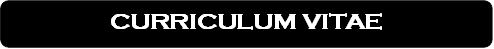 Enw: Mirain JonesCyfeiriad: 10 Stryd y Bont, Plasmadog, Gwynedd LL56 2TYFfôn: 01766 523642E-bost: mirain@gmail.comDyddiad Geni: 12.1.99Datganiad Personol:Rwyf yn ferch hyderus a gweithgar iawn. Rwyf yn gallu cyfathrebu yn dda iawn efo pobl o bob oed ac mae gennyf sgiliau technoleg gwybodaeth da iawn. Rwyf yn frwdfrydig ac yn gallu dysgu sgiliau newydd yn sydyn iawn. Mae gennyf ddiddordeb mewn gweithio ym myd chwaraeon pan fyddaf yn gadael yr ysgol. Cymwysterau:11 TGAU *A- CTystysgrif Technoleg Gwybodaeth Lefel 2Tystysgrif Cymorth Cyntaf Lefel 1Tystysgrif Hyfforddwr Chwaraeon Lefel 1AddysgYsgol Gynradd Eryri Ysgol Madog Medi 2009-presennolCyflogaeth a phrofiad gwaithSwydd rhan amser yn Canolfan Hamdden Madog ers 2014Wythnos o Brofiad Gwaith ym Mhwll Nofio Eryri yn Haf 2014Diddordebau eraillRwyf yn perthyn i gôr yr ysgol ac yn chwarae clarinet. Rwyf yn aelod o dȋm hoci yr ysgol ac rwyf wrth fy modd yn nofio. CanolwyrMr Dylan Jones, Prifathro Ysgol MadogMrs Glesni Thomas, TiwtorEnw: Tomos WilliamsCyfeiriad: 12 Stryd Walter, Plasmadog, Gwynedd LL56 1YCFfôn: 01766 589564E-bost: tomos@freemail.comDyddiad Geni: 16.9.98Datganiad Personol:Dwi yn hogyn hoffus a brwdfrydig iawn. Dwi yn gweithio yn galed yn yr ysgol a dwi yn hoffi helpu pobl. Mae gennyf sgiliau da efo technoleg gwybodaeth a dwi yn berson amyneddgar. Buaswn yn hoffi gweithio ym myd addysg fel athro pan dwi yn gadael yr ysgol. Dwi yn helpu dipyn yn yr ysgol efo gwahanol glybiau a dwi hefyd yn helpu yn yr ysgol Sul ar brynhawn Sul.Cymwysterau:7 TGAU *A-C4 TGAU  DAddysgYsgol Gynradd EryriYsgol Madog Medi 2009 - presennolCyflogaeth a phrofiad gwaithYsgol Sul Capel Seilo – gwirfoddol bob Dydd SulWythnos o brofiad gwaith yn Ysgol Gynradd Eryri Haf 2013Diddordebau eraillDwi yn perthyn i dȋm pȇl-droed yr ysgol ac yn gapten y tȋm rygbi. Dwi hefyd yn hoffi darllen nofelau antur.CanolwyrMr Dylan Jones, Prifathro Ysgol MadogMrs Angharad Thomas, TiwtorEnw: Angharad EvansCyfeiriad: Llys y Celyn, Plas Madog, Gwynedd, LL56 5BYFfôn: 01766 456987E-bost: angharad@sky.comDyddiad Geni: 16.3.99Datganiad Personol:Rwyf yn ferch tawel a gweithgar iawn. Rwyf yn mwynhau darllen yn fy amser hamdden. Rwyf yn gallu ymdopi yn dda o dan bwysau ac yn gobeithio astudio i fod yn feddyg pan fyddaf yn gadael yr ysgol. Cymwysterau:11 TGAU Gradd A*Tystysgrif Cymorth Cyntaf Lefel 1AddysgYsgol Gynradd EryriYsgol Madog Medi 2009-presennolCyflogaeth a phrofiad gwaithWythnos o brofiad gwaith yn meddygfa Madog yn Haf 2013Diddordebau eraillRwyf yn mwynhau darllen nofelau ac rwyf yn aelod o Glwb Eco yr ysgol.CanolwyrMr Dylan Jones, Prifathro Ysgol MadogMrs Glesni Thomas, TiwtorEnw: Anna JonesCyfeiriad: 2 Brwyn Nant, Plas Madog, Gwynedd, LL56 8WRFfôn: 01766 785456E-bost: annaj@sky.comDyddiad Geni: 15.6.99Datganiad Personol:Rwyf yn berson brwdfrydig, dibynadwy a gweithgar. Rwyf yn trefnu clybiau yn yr ysgol yn ystod amser cinio ac yn helpu gyda’r grŵp Mathemateg. Mae gennyf sgiliau cyfathrebu da iawn ac rwyf yn dda efo technoleg gwybodaeth. Buaswn yn hoffi bod yn athrawes Ysgol Gynradd pan fyddaf yn gadael yr ysgol.Cymwysterau:8 TGAU A*-C3 TGAU DTystysgrif Technoleg Gwybodaeth Lefel 2Tystysgrif Cymorth Cyntaf Lefel 1AddysgYsgol Gynradd EryriYsgol Madog Medi 2009-presennolCyflogaeth a phrofiad gwaithGweithio rhan amser yn Caffi Madog (glanhau & gweini)Wythnos Profiad Gwaith yn Meithrinfa Madog, Haf 2014Diddordebau eraillAelod o gôr yr ysgol ac yn aelod o glwb ieunectid drama y pentref. Hoff iawn o farchogaeth a darllen nofelau. Rwyf hefyd yn chwarae y piano ac yn perfformio gyda fy nheulu mewn nosweithiau llawen yn y pentref. Rwyf yn hoff iawn o goginio a bwyta’n iach. CanolwyrMr Dylan Jones, Prifathro Ysgol MadogMrs Angharad Tomos, Tiwtor